Муниципальное образовательное учреждение дополнительного образования детей Дом детского творчества г. УглегорскаПРОЕКТВечернее платье из ситцаг. Углегорск. 2016 годАктуальность и практическая значимость темы проекта.В нашем Доме творчества есть «Театр мод». В данный момент мы готовим коллекцию моделей под названием «Ситцевое чудо». В этой коллекции все изделия будут изготовлены из хлопчатобумажной ткани, начиная с домашней одежды и заканчивая вечерними нарядами, моя модель входит в часть этой коллекции.Это вечернее платье выполнено из хлопчатобумажной ткани (бязь). Почему мы решили работать именно с тканями из натуральных растительных волокон? Во-первых - это ткани экологически чистые; во-вторых - они имеют небольшую себестоимость, т.е. я могла себе позволить изделии с большим расходом ткани, и в-третьих - эти ткани достаточно легки в обработке. Наконец эти ткани имеют большое разнообразие ярких красок, интересных рисунков.При изготовлении своей модели у меня появилась большая возможность проявить свою фантазию, взяв некоторые элементы из исторического костюма: объёмная двойная юбка, широкополая шляпа. Для отделки я использовала цвета в тон колокольчиков на ткани.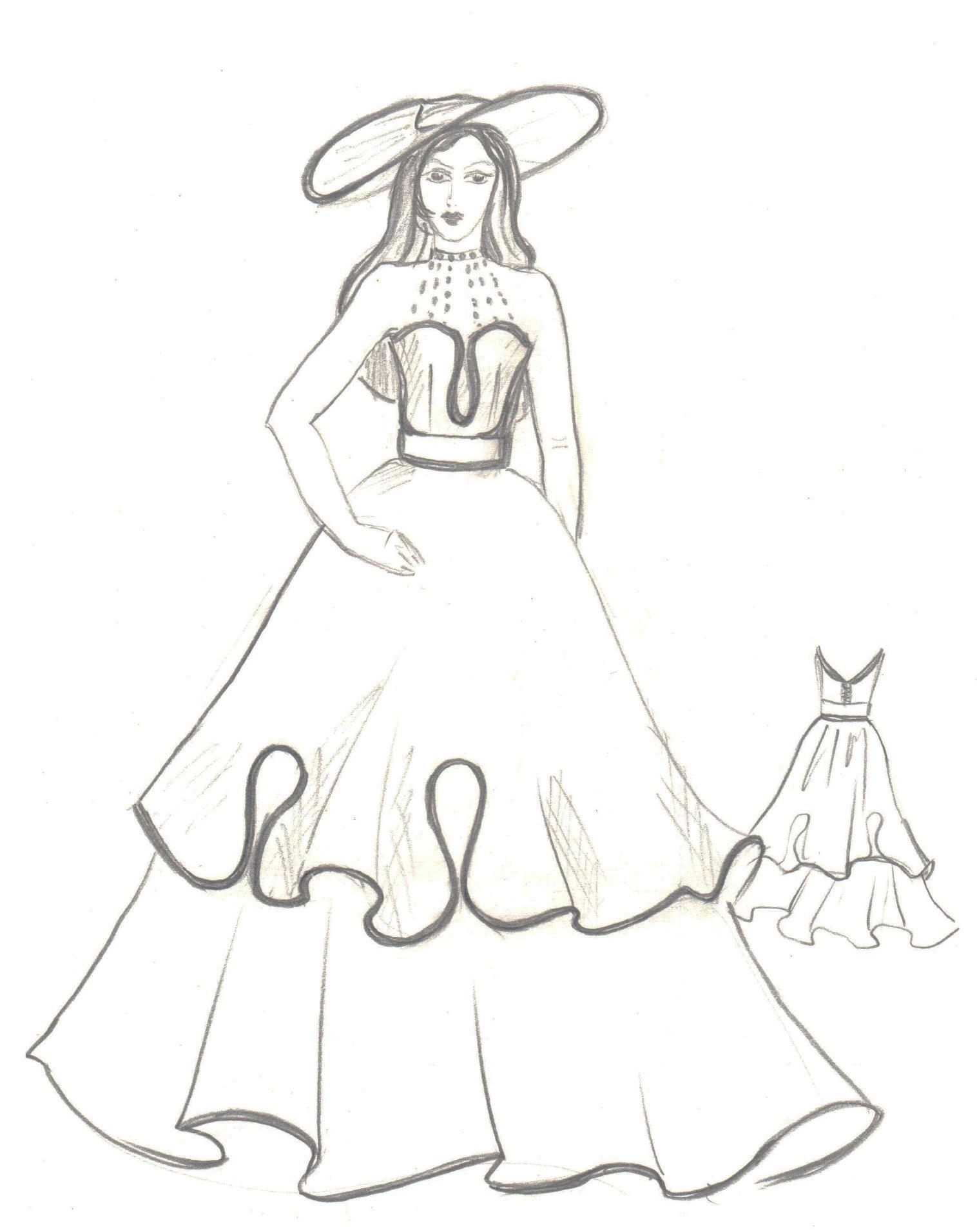 Инструкционная карта построения чертежа модели вечернего платья отрезного по линии талии, юбка «полусолнце».Построение базисной сетки чертежа лифаПостроение чертежа юбкиЧертёж юбки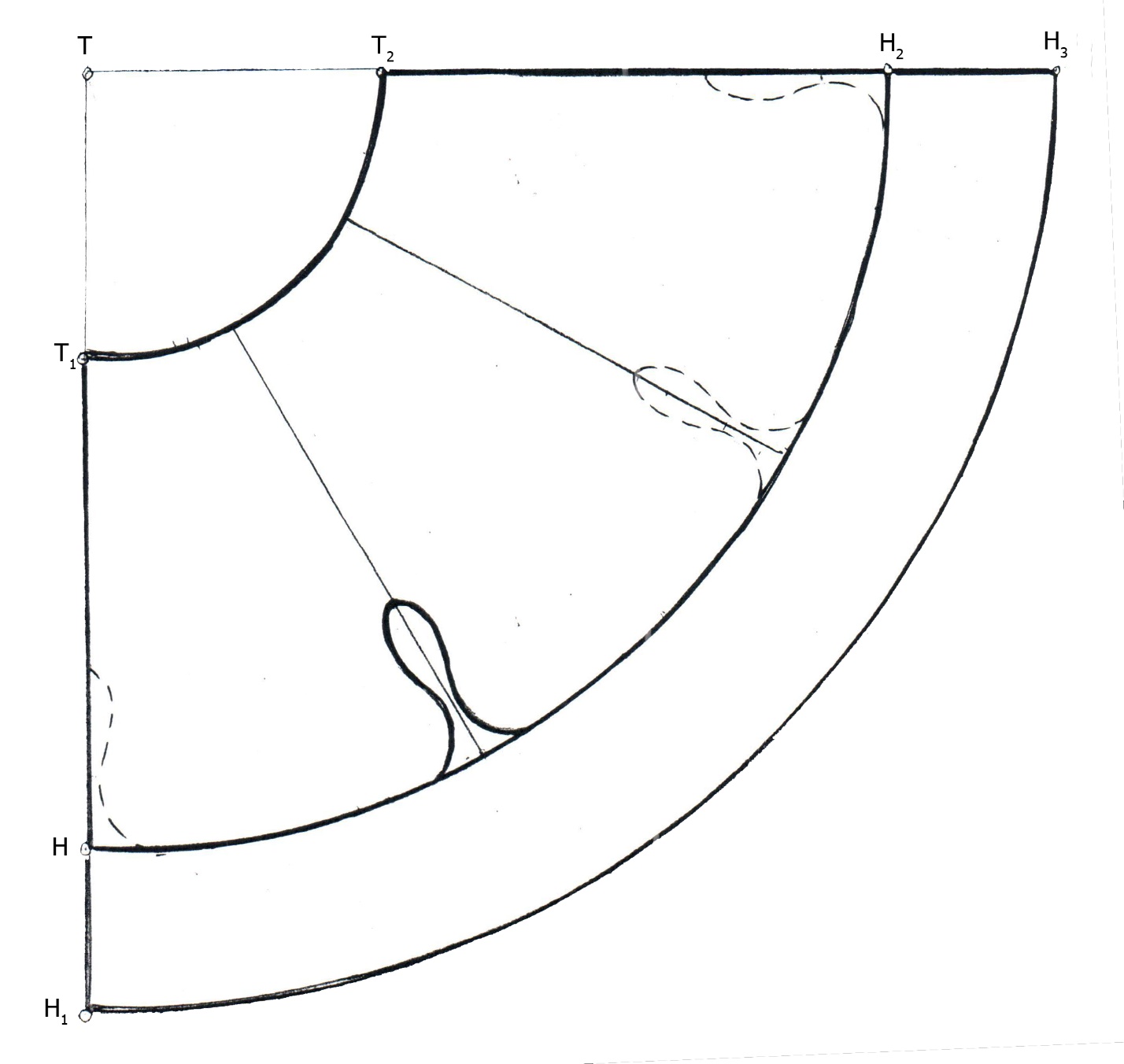 Чертеж лифа платья отрезного по талии (р.44)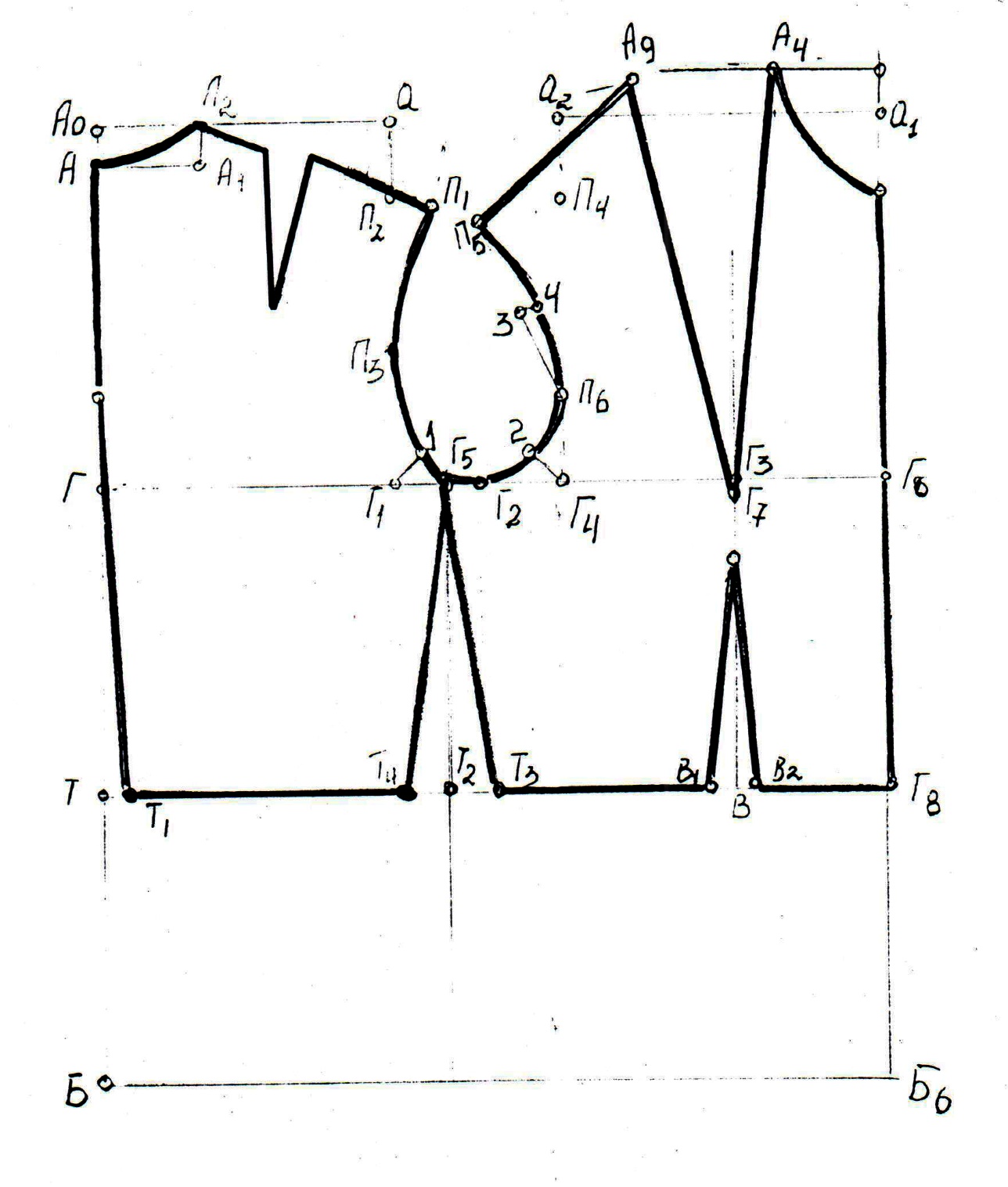 Моделирование лифа платьяПереводим нагрудную выточку в линию талии.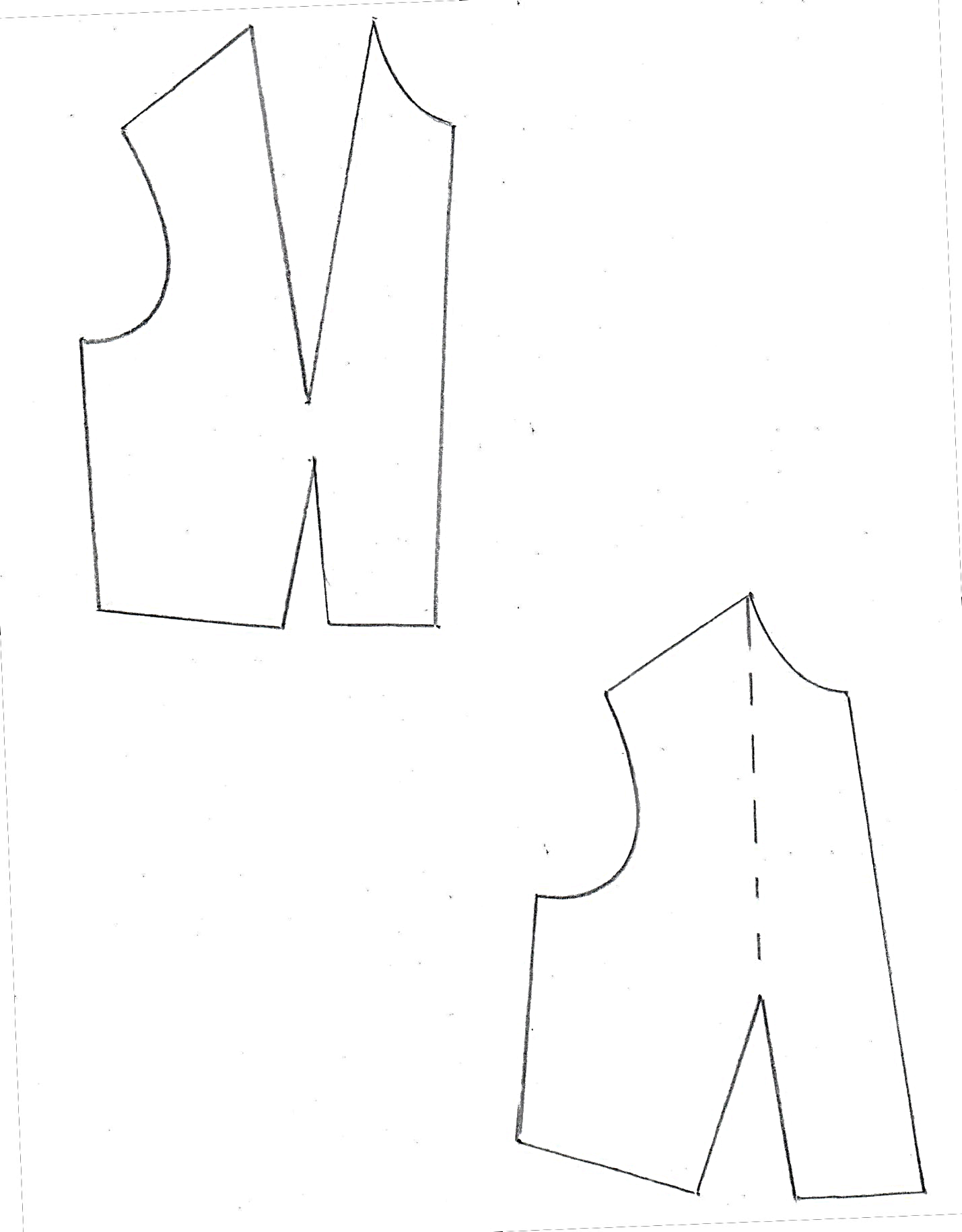 Оформляем линию горловины и пройму по фасону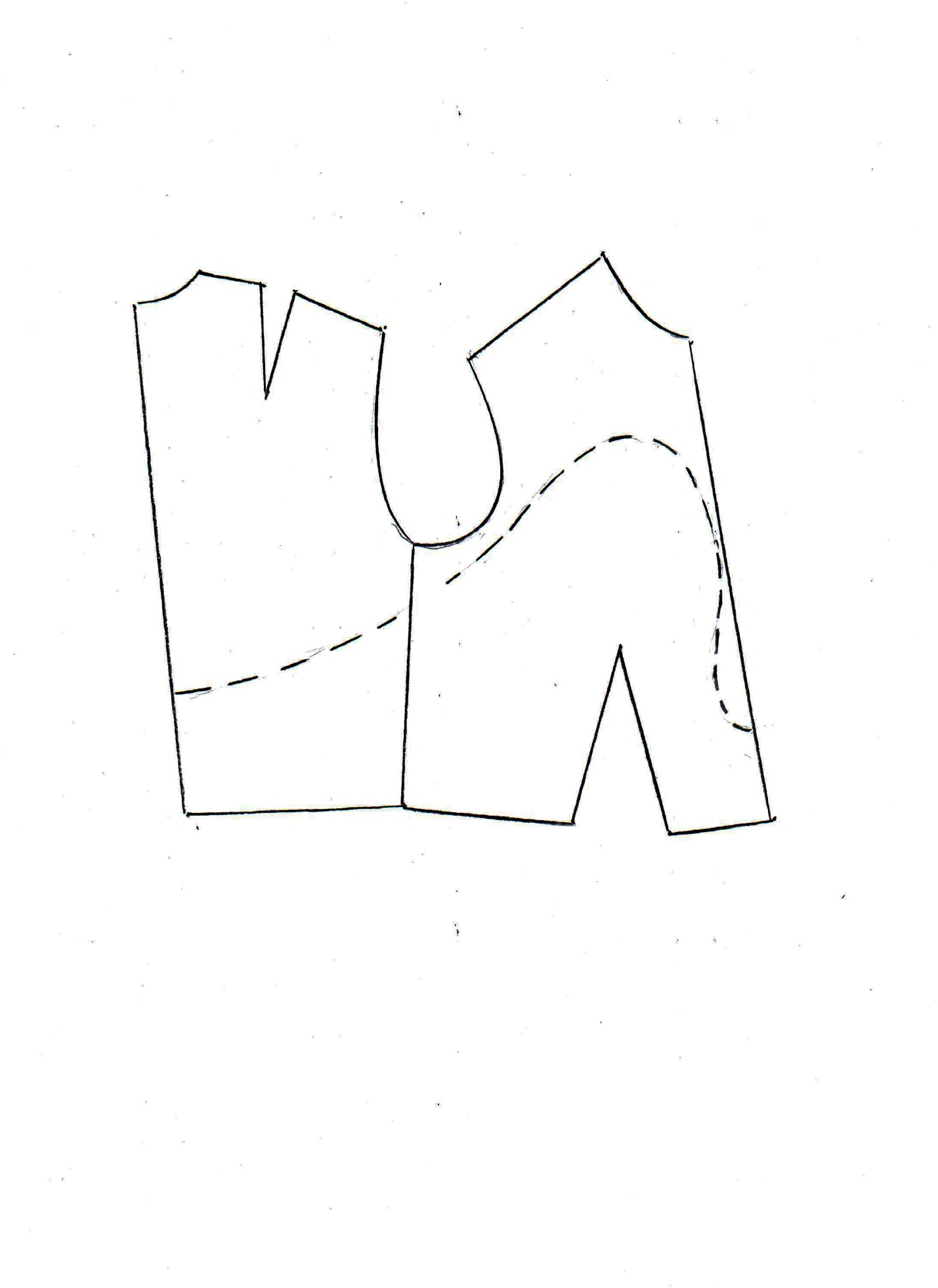 Раскладка выкройки на ткани.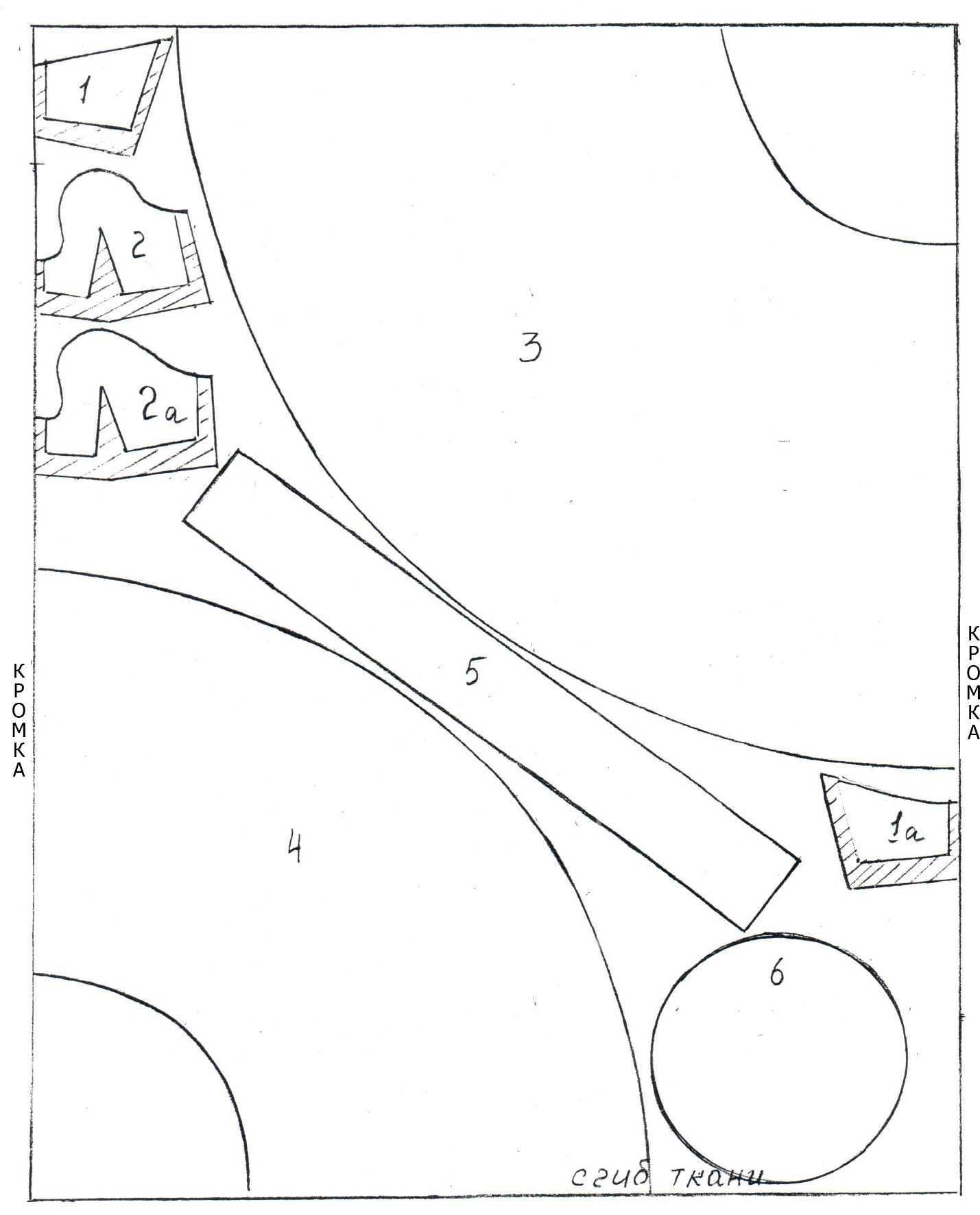 Детали крояТехнологическая карта изготовления вечернего платья отрезного по линии талии, юбка «полусолнце».Необходимые инструменты и оборудование для изготовления платьяИнструменты:1.	игла ручная № 32.	ножницы3.	линейка, угольник4.	мелок5.	сантиметровая лента6.	булавки7.	напёрстокОборудование: швейная машина «Чайка -142 М» с электроприводом краеобмёточная машина 51А Кл электрический паровой утюгМатериалы: ткань х/б косая бейка для отделки клеевая прокладка нитки х л 45экономический расчет себестоимости изделияВыполнила: Пальчунова Екатерина17 летОбъединение: «Конструирование и моделирование одежды» Руководитель: Авилова Е.И.Расчёт для построения чертежа платья отрезного по линии талии, юбка «солнце»Расчёт для построения чертежа платья отрезного по линии талии, юбка «солнце»Расчёт для построения чертежа платья отрезного по линии талии, юбка «солнце»Расчёт для построения чертежа платья отрезного по линии талии, юбка «солнце»Мерки для построения чертежаМерки для построения чертежаМерки для построения чертежаМерки для построения чертежа1234№п/пОбозначениемерокРасшифровка мерокВеличина мерки (см)СшПолуобхват шеи15СгIПолуобхват груди I42СгIIПолуобхват грудиП44СтПолуобхват талии34СбПолуобхват бедер45ШгШирина груди15,5ЦгЦентр груди8,5ДТСДлина спинки до талии39ДТПДлина переда до талии42ВгВысота груди25ВгкВысота груди косая22ШпШирина плеча12ШсШирина спины16ВпкВысота плеча косая39ВзуВысота заднего угла19Прибавки на свободу облеганияПрибавки на свободу облеганияПрибавки на свободу облеганияПрибавки на свободу облеганияПтПрибавка по талии1ПгПрибавка по груди2ПдтсПрибавка к длине талии спинки1ПшсПрибавка к ширине спины1ПвзуПрибавка к высоте заднего угла1№Обозначены е точек на чертежеРасчёт для построенияРезультат(см)1234Строим прямой угол с т. А0А0а1СгП+Пг=44+2=4646А0ТДтс+Пдтс=39+1=4040ТБ0,5Дтс-2=39 х 0,5-2=17,517,5Проводим горизонтальные линии, строим прямоугольникА0ГВзу+2,5=19+2,5=21,21,5ГГ1Шс+Пшс=16+1=1717а1а2=Г6Г4Шг(СгII-Сг1)+Пшг=15,5(44 -42 ) + 1 = =18,5 ~ 1:5A0a118,5Построение спинкиПостроение спинкиПостроение спинкиПостроение спинкиА0А2СШ:3+П=15:3+1 =66А0А=А2А1А0А2:3=6:3=2 Проводим линию горизонтально спинки. Находим т. П12ᴗА2П1ᴗТП1Шп+р-р выточки+12+2=14 Впк+Пдтс=39+1=40 точка пересечения двух дуг получает т.П1. Соединяем А2 и П1 получается линия плеча.Строим плечевую выточку. Находим П2 из П1 на аГ11440Г1П3П2Г1:3+2Г1Г2Г1Г4:2Г2Г5Зависит от фасона1,5тТ2Из Г5 опускаем ┴ на т. Т8 (получаем при построении базисной сетки)∑ВСуммарный раствор выточек по линии талии∑В = (СгцП+Пг) - (Ст+Пт)= (44+2)-(34+1) = 1111Т2Т4=Т2Т3(∑В:2):2=(11:2):2=5,5:2=2,752,75ВВ1ВВ212ВВ1ВВ214ТТ1∑В:5=11:5=1,111В3В42,75-11 =1,851,85Построение полочки.Построение полочки.Построение полочки.Построение полочки.Т8А3Находим т. A3 Дтп +Пдтс—42+1=43 Через А3 проводим горизонтальную линию.43А3А4А0А26А3А5А3А4+1 =6+1 = 77Г6Г3ЦгЧерез центр Г3 проводим вертикальную линию. На этой линии из А4 делаем подсечку.7ВгИз Г7 проводим дугу равную Г7А425Рассчитываем раствор нагрудной выточки(СгII- CгI)x2+2=2(44-42)+2=88ТП5На дуге Г7А2 влево откладываем раствор выточки получается т.. А9. А9 соединяем т..Г7 Дуга 1 А9П5 ровняем Шп Дуга 2 Г7П5 равную Впк81222(П4Г4Г5):2Оформление линии проймы переда. Провести биссектрису.2Г4= 0,2Г1Г4Г4П4П2Г1 с чертежаГ4П6(Г4П4-1):3 =m3т4(П5П6):2= По ┴ из m31Г42П54П62Г2Г5 П1П0 Г8Г2Т2Т3=Т2Т40,2т,Г4 — по чертежу Линия проймы полочки Линия проймы спинки Оформляем боковой срез полочкиСоединяем т Т5 с т Т32,75№Обозначение точек на чертежеРасчёт для построенияРезультат (см)1ТТ1ТТ2Строим прямой угол с т. ТТТ1 = ТТ2502Т1НТ1Н=Т2Н2853Т1Н1Т1Н1=Т2Н31151 Спинка2 дет.1 а Подклад спинки2 дет.2 Полочка2 дет.2а Подклад полочки2 дет.3 Полотнище нижней юбки2 дет.4 Полотнище верхней юбки2 дет.5 Верхняя часть полей шляпы1 дет.6 Нижняя часть полей шляпы1 дет.№НазваниеоперацийОписание работИнструменты,приспособления,оборудованиеИнструменты,приспособления,оборудованиеПодготовка кроя к пошивуПроверка деталей кроя в соответствии с выкройками, перевод контурных линий с одной половины детали на другую, сметать изделие для примерки, уточнениеИнструменты:Ручная игла,напёрсток,ножницы.Инструменты:Ручная игла,напёрсток,ножницы.Дублирование лифа?прокладку к деталям лифаОборудование:ЭлектроутюгОборудование:ЭлектроутюгОбработкавыточексметать стороны нагрудных выточекстачать выточки, рассечь ножницамиобметать срезыразутюжить шовИнструменты:Ручная игла, ножницы Электроутюг, швейная машина, краеобмёточная машина 51АКИнструменты:Ручная игла, ножницы Электроутюг, швейная машина, краеобмёточная машина 51АКОбработка боковых срезовсметатьобметатьВТО шваИнструменты:ручная игла Оборудование:Швейная машина « Чайка», электроутюг, краеобмёточнаяИнструменты:ручная игла Оборудование:Швейная машина « Чайка», электроутюг, краеобмёточнаяОбработка горловины и проймы косой бейкойприметать косую бейку к намеченной линии и проложитьвыдернуть косую бейку и проложить отделочную строчкуотутюжить шовИнструменты:Ручная игла,ножницыОборудование:Швейная машина, эл. утюг.Инструменты:Ручная игла,ножницыОборудование:Швейная машина, эл. утюг.Обработка боковых срезов юбоксметать срезыстачать срезыобметать срезызаутюжить шовИнструменты:Ручная игла,ножницыОборудование:Стачивающая швейная машина, эл. утюг, краеобмёточная машина 51АКИнструменты:Ручная игла,ножницыОборудование:Стачивающая швейная машина, эл. утюг, краеобмёточная машина 51АК7Обработка нижнего среза верхней и нижней юбки косой бейкойприметать косую бейку к срезу и проложить машинную строчкувыметать бейку и проложить отделочную строчкуВТО шваИнструменты:Ручная игла,ножницыОборудование:Стачивающая швейная машина эл. утюг,Инструменты:Ручная игла,ножницыОборудование:Стачивающая швейная машина эл. утюг,8Обработка верхнего среза юбок машинной сборкойпроложить по две параллельные строчки по верхнему срезу юбоксобрать юбки на сборкиприметать верхнюю юбку к нижнее по линии талии.Инструменты:Ручная игла Оборудование:Стачивающая швейная машинаИнструменты:Ручная игла Оборудование:Стачивающая швейная машина9Соединение лифа платья с юбкамисметать лиф с юбками по линии талиистачатьобметать срезы лифа и юбокИнструменты:Ручная игла Оборудование:швейная машина краеобмёточная машина 51АК,Инструменты:Ручная игла Оборудование:швейная машина краеобмёточная машина 51АК,10Окончательная отделка изделияОтутюжить готовое изделиеОборудование:эл. утюгОборудование:эл. утюгИзготовление шляпыИзготовление шляпыИзготовление шляпыИзготовление шляпы1Подготовка кроя к пошивуПроверить детали кроя2Дублирование нижней детали полей шляпыНаложить клеевую прокладку на нижнюю деталь полей шляпыОборудование:паровой эл. утюг3Соединение верхней детали полей шляпы с нижней с одновременной обработкой среза косой бейкойприметать верхнюю деталь полей шляпы к нижней по нижнему срезуприметать и притачать к этому срезу косую бейкувыметать косую бейку и проложить отделочную строчкуотутюжить шовИнструменты:Ручная игла,ножницыОборудование:швейная машина эл. утюг,4Изготовлениетульипродублировать и соединить деталиобработать верхний срез тульи косой бейкойИнструменты:Ручная игла,ножницыОборудование:швейная машина эл. утюг,5Соединение тульи с полями шляпысметать тулью с полями шляпы по внутреннему срезупроложить машинную строчку, выметать шов, проложить отделочную строчкуИнструменты:Ручная игла,ножницыОборудование:швейная машина эл. утюг,6ОкончательнаяотделкаОтутюжить готовое изделиеОборудование:Паровой эл. утюгнаименованиеЕдиницаизмерениярасходЦена (руб)Сумма (руб)Ткань Х/Б (бязь)м4,585-00382-00Ткань прокладочная клееваям140-0040-00Косая бейкам187-00126-00Нитки швейныекат38-0024-00Замок «молния»шт125-0025-00Бусины бисергргр501000-0500-0525-005-00Затраты на Эл. энергиюКвт/ч0,18x102-45245-00итого628-00